Preglej rešitve.Najprej ponovimo kar si se naučil-a o PRIZMI. Prepiši v zvezek in dopolni.Prizma spada med oglata telesa.Pokončna prizma ima stranski rob s enak višini.   s = vStranske ploskve imajo obliko pravokotnika in tvorijo plašč  - pl.Prizma ima 2 osnovni ploskvi – O.Pravilne prizme  imajo za osnovno ploskev: kvadrat, enakostranični trikotnik, enakostranični šestkotnik,… .Danes se bomo naučili izračunati POVRŠINO PRIZME.2.  Izračunaj površino prizme.a) O=35cm2               		 P=2O+pl                           b) O=121dm2                        	    P=2O+pl   pl=200cm2             	 	 P=2.35+200                         pl=3m212dm2 =312dm2     	    P=2.121+312    P=?(rezultat v dm2)  	 	P=270 cm2 (:100)		     P=?                                    	    P=554 dm2				P=2,7 dm2Sedaj pa si bomo ogledali PRAVILNO POKONČNO ŠTIRISTRANO PRIZMO. ( n=4)Dopolni do prizme in označi.Osnovna ploskev je __kvadrat____________  .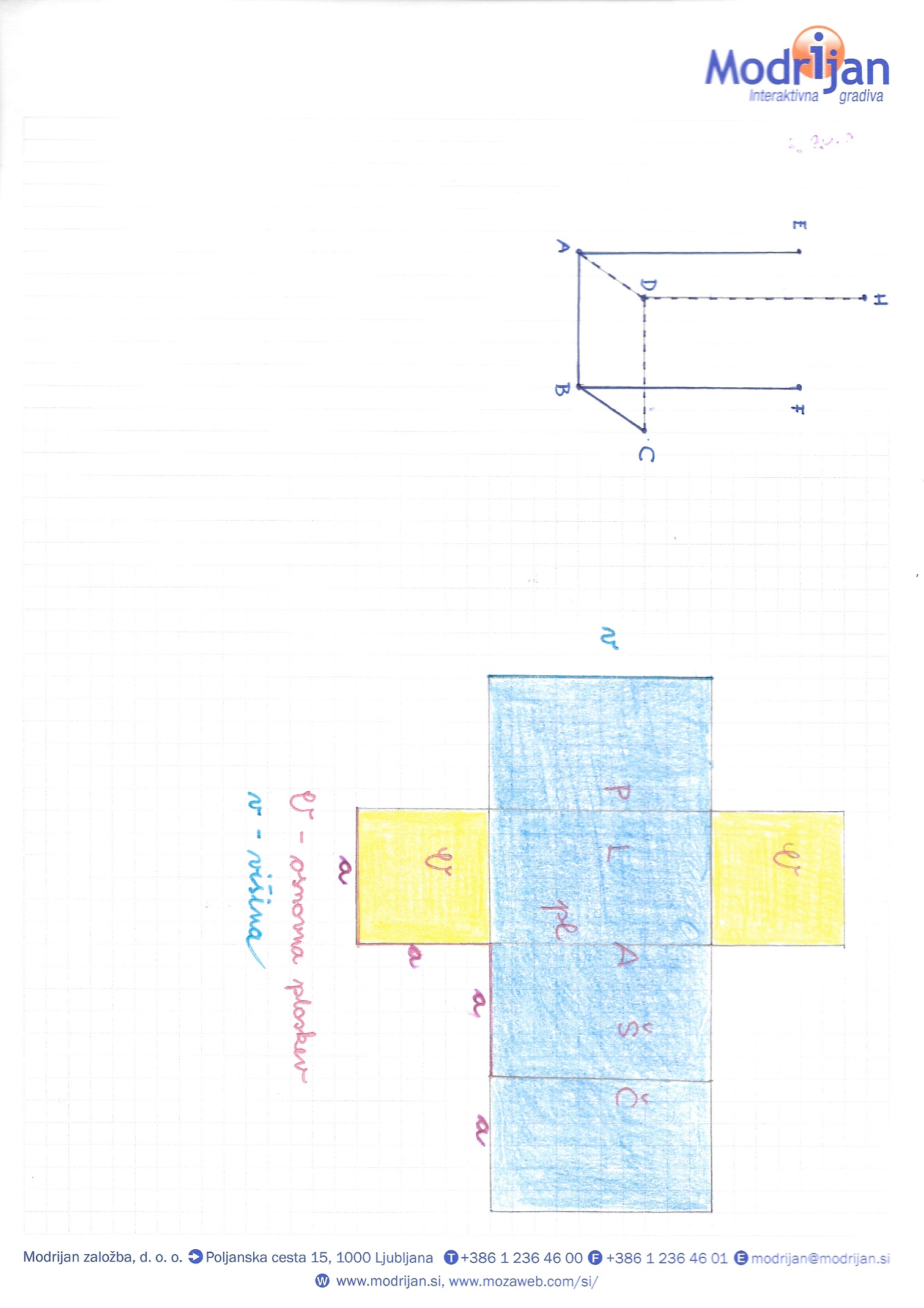 -se nadaljuje-b) Izračunaj osnovno ploskev pravilne štiristrane prizme. 	  a=1dm3cm =13cm						a=1,7m	  O= ?				O=a2				O=?		O=a2O=132						O=1,72O=169cm2					O=2,89m2b) Izračunaj plašč pravilne štiristrane prizme(n=4).a=0,7m=7dm  	v= 8dm pl=?			pl=o.vpl=4avpl=4.7.8					pl= 224dm2Danes bomo računali POVRŠINO in PROSTORNINO PRAVILNE ŠTIRISTRANE PRIZME.Izrezal si mrežo in sestavil-a prizmo. Razgrni jo in osnovni ploskvi - O pobarvaj z rdečo in ju označi.Plašč - pl pobarvaj z modro in ga označi. Eno osnovno ploskev prilepi.POVRŠINO PRAVILNE ŠTIRISTRANE  PRIZME(n=4) izračunamo		 P=2O+plIzračunaj površino prizme n=4.a=12cm                   P=2O+pl                      O=a2                 pl=ov       		(posebej izračunamo v=2dm=20cm        P=2.144 + 960            O=122               pl=4av      	osnovno ploskev in plašč)P=?                          P=288+960                  O=144cm2      pl=4.12.20                                P=1248cm2                                           pl=960cm2a= 15dm                                                        c) a= 1,6mv= 2m3dm                                                         v=2mP=?                                                                      P=?-se nadaljuje-Sedaj pa še PROSTORNINA PRIZME.Prostornino merimo v prostorninskih enotah: m3, dm3, cm3, mm3 ter v l, dl, cl, ml.Zveza med enotami: 1l= 1dm3Spomnimo se prostornine kvadra.	V=a.b.c		p=O=a.b ,	višina v=cDobimo formulo za PROSTORNINO PRIZME V=O.v	(pazi na veliki V in mali v)Izračunaj prostornino n=4.a=7cm		V=O.v 		O=a2           (posebej izračunaš osnovno ploskev)v=0,9dm=9cm	V=49.9 		O=72V=?  		V=441cm3 	O=49cm2      (pazi na enote!)a=11cm  					 c)  a=1,4mv=8cm  					       v=2m       V=?  					       V=?Rešitve pošlji do četrtka. Upam, da ti je razumljivo. V kolikor imaš probleme si oglej razlago v učbeniku in DZ 3 in 4 in pošlji vprašanja. Bližajo se prvomajske počitnice. Do zaključka šolskega leta moramo pridobiti vsaj še eno oceno. Predlagam, da med počitnicami uredite zapiske in rešitve. Učenci, ki ste se šele sedaj odzvali, pošljite še naloge, ki jih niste. Preverjali bomo kvader, kocko, prizmo in valj, ki ga bomo še spoznali. Za ocenjevanje se bomo dogovorili po počitnicah: način, snov, datumi,…Želim vam prijetne počitnice.Greta Volaš